Graphing Reciprocals of Linear FunctionsSketch each pair of functions on the same graph (use different colours if possible). You may want to make a table of values to help you:
1)	
	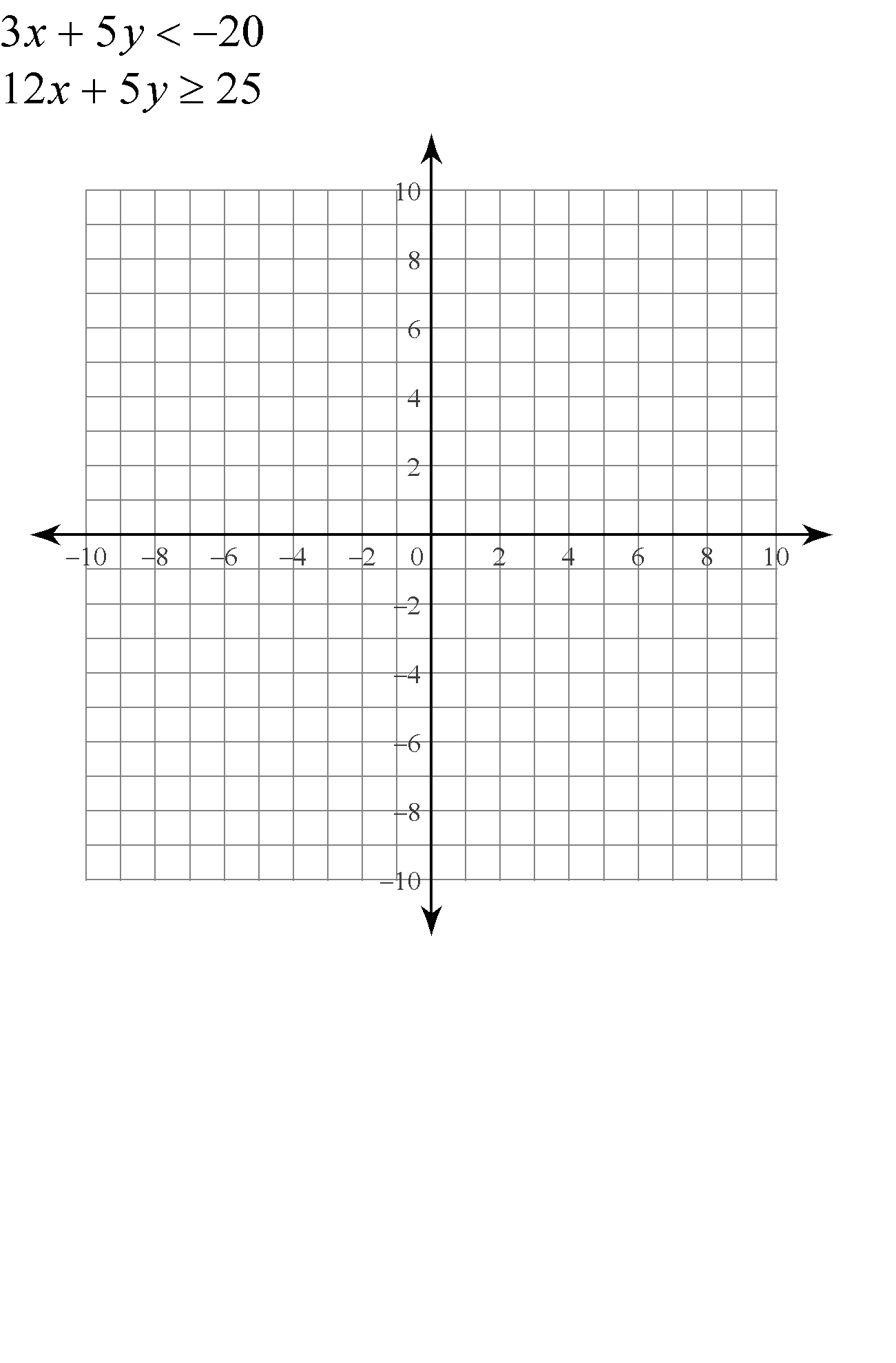 2)	
	X-5-2-1-0.5-0.2-0.100.10.20.5125X